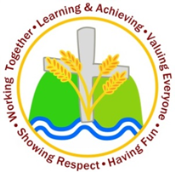       Lavant Breakfast Club Registration FormChild’s Name: …………………………………………………………………………. Year Group: ……………………………. 	Parent’s or Carer’s Name: ……………………………………………………………………….Telephone number  ..…………………………………………..Email (this enables us to keep in touch and to email your payment letter):…………………………………………………………………………………………Medical or dietary needs or food allergies:…………………………………………………………………………………………………………………………………………………………………………………………………………………………………………………………………………………………………..Days required: please circleMonday 	Tuesday 	Wednesday 		Thursday 	FridayWhat date would you like your child to start attending the Breakfast club?Start Date: ……………………………………………………………..The breakfast club runs from 8.00am. Please make sure that your child does not arrive before this time and only come in through the main entrance. There will not be any staff on duty before 7.45am.At 8.50 KS1 and KS2 children will make their way to their classrooms. Early Years children will be taken to their classroom.The cost of the breakfast club is £4.00 per session and will be payable half term in advance.Payments can be made by bank transfer, cash or by cheque.The Club can be used for ad-hoc use, but only if sufficient provision is available.  The fee for this is £5 and will be payable on the day.No child will be able to begin attending the club until a registration form has been filled in at the school office or at the club.LAVANT PRIMARY SCHOOL TERMS AND CONDITIONSPlease read the following and sign below:I agree to pay the fees at the beginning of each half term in advance.I agree to the cancellation policy: half a term’s notice is needed to permanently cancel a session. Individual sessions cannot be cancelled and days cannot be swapped. Additional bookings can be made providing there are spaces.I agree to call the club if my child will not be attending due to illness or other circumstances.I agree that all information on this form is correct at the time of completion.Signed:…………………………………………………………..Date…………………………………………………………………